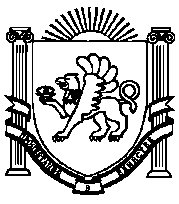 26- я внеочередная сессия 2-го созываРЕШЕНИЕ № 1028 марта 2023 года                                                                                           с.ТамбовкаО рассмотрении участия в Государственной программе Республики Крым «Развитие топливно-энергетического комплекса Республики Крым»В соответствии с Федеральным законом от 06.10.2003 №131 «Об общих принципах организации местного самоуправления в Российской Федерации» согласно постановлению Совета министров Республики Крым от 27.03.2023г. № 230 «О внесении изменений в постановление Совета министров Республики Крым от 29 декабря 2018 года № 694», во исполнение поручения Главы Республики Крым С.В. Аксенова от 20.12.2022 № 1/01-32/6922, по итогам выездного совещания по проблемным вопросам муниципального образования Нижнегорский район Республики Крым, Ивановский сельский совет Нижнегорского района Республики Крым (далее – «Ивановский сельский совет») рассмотрев проекты: «Мероприятия по обеспечению уличным освещением территорий муниципальных образований Республики Крым по адресу: Республика Крым, Нижнегорский район, с. Тарасовка ул. Космонавтов», «Мероприятия по обеспечению уличным освещением территорий муниципальных образований Республики Крым по адресу: Республика Крым, Нижнегорский район, с. Заречье (ул. Комарова, ул. Октября, ул. Советская)», «Мероприятия по обеспечению уличным освещением территорий муниципальных образований Республики Крым по адресу: Республика Крым, Нижнегорский район, с. Тамбовка, (ул. Школьная, ул. Кирова, ул. Горького, ул. Полевая)», Ивановский сельский советРЕШИЛ:1. Поддержать проекты: «Мероприятия по обеспечению уличным освещением территорий муниципальных образований Республики Крым по адресу: Республика Крым, Нижнегорский район, с. Тарасовка ул. Космонавтов», «Мероприятия по обеспечению уличным освещением территорий муниципальных образований Республики Крым по адресу: Республика Крым, Нижнегорский район, с. Заречье (ул. Комарова, ул. Октября, ул. Советская)», «Мероприятия по обеспечению уличным освещением территорий муниципальных образований Республики Крым по адресу: Республика Крым, Нижнегорский район, с. Тамбовка, (ул. Школьная, ул. Кирова, ул. Горького, ул. Полевая)» и продолжить работу над ними в пределах бюджетных ассигнований, предусмотренных решением о местном бюджете, на соответствующие цели и (или) в соответствии с Порядком составления и рассмотрения проекта местного бюджета (внесения изменений в решение о местном бюджете на 2023 -2024 годы и плановый период на 2025 год.2. В рамках проведения мероприятий, указанных в п. 1, принять участие в отборе сельских поселений Республики Крым, для предоставления субсидии из бюджета Республики Крым бюджетам муниципальных образований Республики Крым, на реализацию мероприятий по обеспечению уличным освещением территорий муниципальных образований Республики Крым (далее - Отбор).3. Администрации Ивановского сельского поселения Нижнегорского района Республики Крым организовать работу по подготовке и направлению заявки по проектам: «Мероприятия по обеспечению уличным освещением территорий муниципальных образований Республики Крым по адресу: Республика Крым, Нижнегорский район, с. Тарасовка ул. Космонавтов», «Мероприятия по обеспечению уличным освещением территорий муниципальных образований Республики Крым по адресу: Республика Крым, Нижнегорский район, с. Заречье (ул. Комарова, ул. Октября, ул. Советская)», «Мероприятия по обеспечению уличным освещением территорий муниципальных образований Республики Крым по адресу: Республика Крым, Нижнегорский район, с. Тамбовка, (ул. Школьная, ул. Кирова, ул. Горького, ул. Полевая)» в адрес Министерства топлива и энергетики Республики Крым для участия в Отборе до 30 апреля 2023 года (согласно графику).4. Контроль за выполнением Решения возложить на постоянную депутатскую комиссию по бюджетно-финансовым и экономическим вопросам Ивановского сельского совета.5. Настоящее решение вступает в силу с момента принятия и подлежит размещению на информационном стенде в здании администрации Ивановского сельского поселения Нижнегорского района Республики Крым по адресу: Нижнегорский район, с. Тамбовка, ул. Школьная 3а, обнародованию на официальном Портале Правительства Республики Крым на странице Нижнегорского района (nijno.rk.gov.ru) в разделе «Районная власть» «Муниципальные образования Нижнегорского района» подраздел «Ивановский сельский совет», а так же на официальном сайте Ивановского сельского поселения – «ивановское-сп.рф».Председатель Ивановского сельского совета –глава администрации Ивановского сельского поселения                    Н.Н. ШарафеевІванівськасільська рада Нижньогірського районуРеспублікиКримИвановскийсельский совет Нижнегорского районаРеспубликиКрымКъырымДжумхуриетиНижнегорск болюгининъИвановскоекой шурасы